Name: __________________________							Date: _____________________CC GEOMETRY 										TROICIMINI-LESSON #3: TRIANGLESTOPIC 1: PYTHAGOREAN THEOREM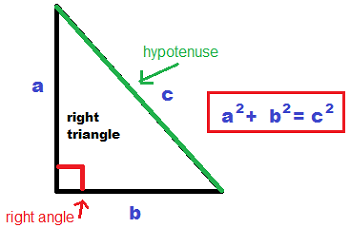 Only used in _____________ triangles!The hypotenuse must always be the _________ value.TOPIC 2: EXTERIOR ANGLES OF TRIANGLES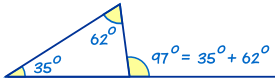 TOPIC 3: ISOSCELES TRIANGLES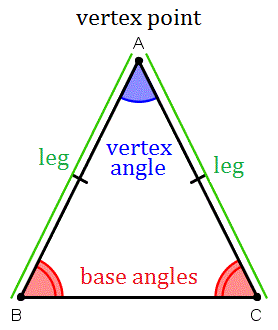 Base angles are _____________________Two sides are _______________________TOPIC 4: MIDSEGMENTS OF TRIANGLESThe midsegment is created by connecting two 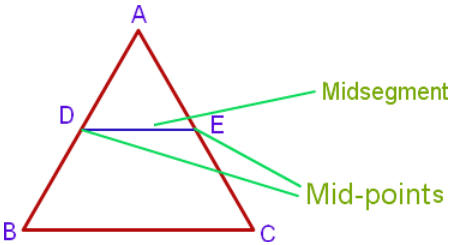                ___________________ of opposite sides in a triangle.The midsegment is exactly __________________ of the               opposite side.The midsegment is _________________ to the opposite side.TOPIC 5: CONGRUENT TRIANGLES5 METHODS TO PROVE TRIANGLES CONGRUENTIn congruent triangles all sides of one triangle are ______________ to all the sides of another triangleIn congruent triangles all angles of one triangle are _____________ to all the angles of another triangle.You only need 3 pieces of information to prove that all the sides and angles of a triangle are congruent. The 3 variations are our triangle congruence postulates listed below:METHODS YOU CANNOT USE TO PROVE TRIANGLES CONGRUENTTOPIC 6: SIMILAR TRIANGLES3 METHODS TO PROVE TRIANGLES ARE SIMILAR When two triangles are similar they are the same __________________ but different __________________.Angles of similar triangles are _______________________.*Sides of similar triangles are _____________________________.* (NOT CONGRUENT!)Sides of similar triangles will share the same _______________________ ___________________.Scale factors when a triangle goes from small to big are ___________________________.Scale factors when a triangle goes from big to small are ___________________________.You can prove triangles are similar by proving angles are congruent or if the sides share the same ratio. These are our similarity postulates listed below:SSSSASASAAASHL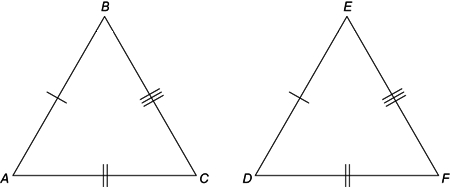 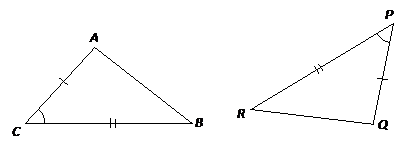 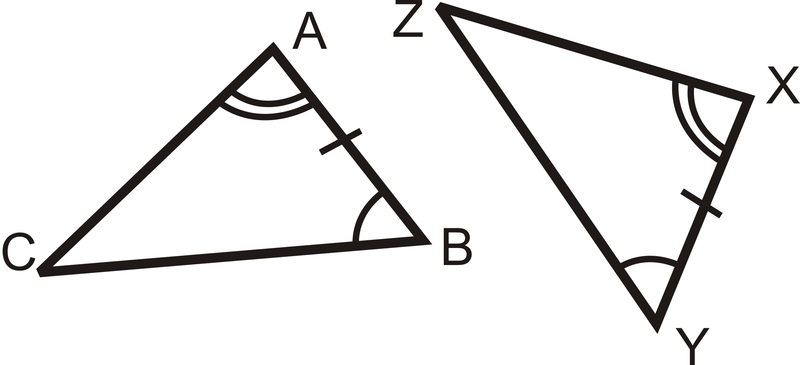 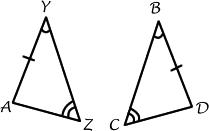 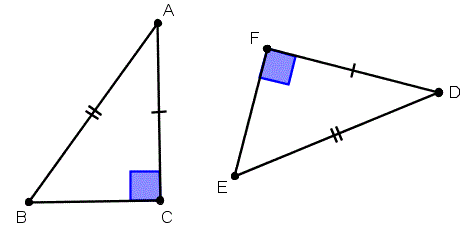 SSAAAA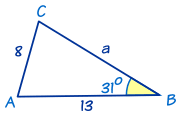 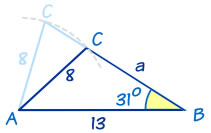 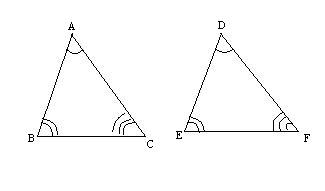 AASASSSS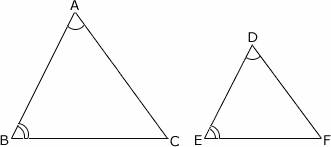 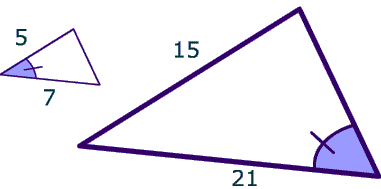 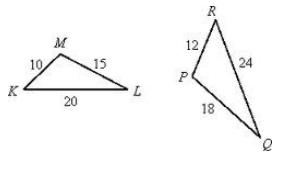 